Государственный стандарт СССР ГОСТ 1153-76
"Кронштейны для умывальников и моек. Технические условия"
(введен постановлением Госстроя СССР от 27 февраля 1976 г. N 13)Supports for lavatories and sinks. Technical requirementsВзамен ГОСТ 1153-58Срок введения установлен с 1 января 1977 г. 1. Типы и основные размеры                                               2. Технические требования                                                3. Правила приемки                                                       4. Методы проверки                                                       5. Маркировка, упаковка, транспортирование и хранение                    6. Гарантии изготовителя                                                Настоящий стандарт распространяется на чугунные и стальные кронштейны (в том числе на стальные кронштейны высшей категории качества), предназначаемые для крепления керамических умывальников и чугунных моек к стенам в зданиях различного назначения.(Измененная редакция, Изм. N 1).1. Типы и основные размеры1.1. Типы кронштейнов должны соответствовать указанным в таблице.┌──────────┬────────────────────────────────────────────────┬───────────┐│Обозначе- │                  Наименование                  │  Номера   ││ние типов │                                                │ чертежей  │├──────────┼────────────────────────────────────────────────┼───────────┤│Кр УОБ    │Кронштейн  чугунный  для  умывальника   открытый│     1     ││          │большой                                         │           │├──────────┼────────────────────────────────────────────────┼───────────┤│Кр УОМ    │Кронштейн  чугунный  для  умывальника   открытый│     1     ││          │малый                                           │           │├──────────┼────────────────────────────────────────────────┼───────────┤│Кр УСБ    │Кронштейн  чугунный  для   умывальника   скрытый│     2     ││          │большой                                         │           │├──────────┼────────────────────────────────────────────────┼───────────┤│Кр УСМ    │Кронштейн чугунный для умывальника скрытый малый│     2     │├──────────┼────────────────────────────────────────────────┼───────────┤│Кр УСтБ   │Кронштейн стальной для умывальника большой      │     3     │├──────────┼────────────────────────────────────────────────┼───────────┤│Кр УСтМ   │Кронштейн стальной для умывальника малый        │     3     │├──────────┼────────────────────────────────────────────────┼───────────┤│Кр МБ     │Кронштейн чугунный для мойки большой            │     4     │├──────────┼────────────────────────────────────────────────┼───────────┤│Кр ММ     │Кронштейн чугунный для мойки малый              │     5     │└──────────┴────────────────────────────────────────────────┴───────────┘1.2. Основные "размеры кронштейнов должны соответствовать указанным на черт.1 - 5.1.3. Допускаемые отклонения от размеров чугунных отливок кронштейнов не должны превышать установленных требованиями ГОСТ 1855 - 55 для отливок III класса точности.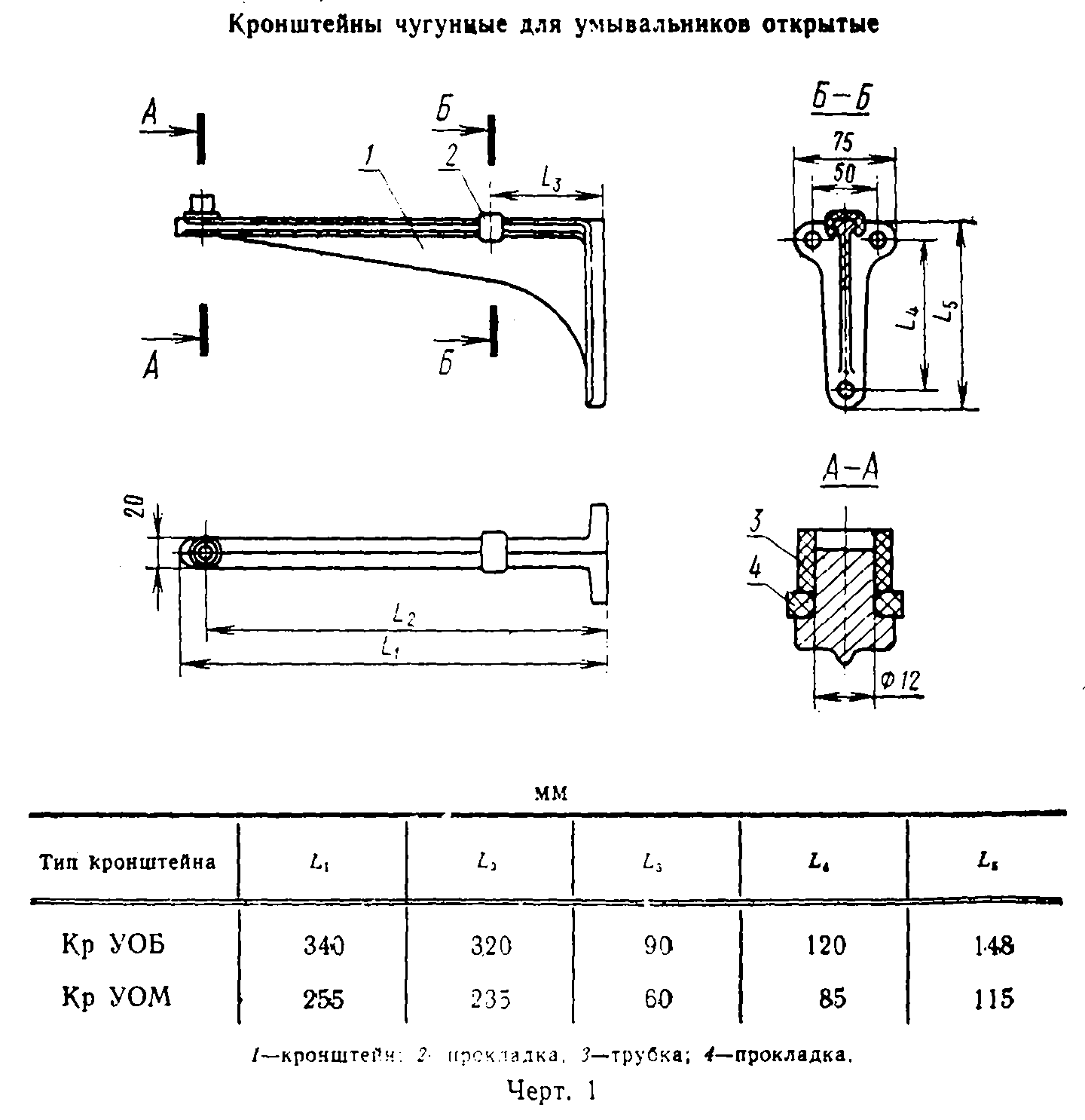 "Чертеж 1. Кронштейны чугунные для умывальников открытые"Условное обозначение кронштейна чугунного для умывальника открытого большого:Кр УОБ ГОСТ 1153-76То же, малого:Кр УОМ ГОСТ 1153-76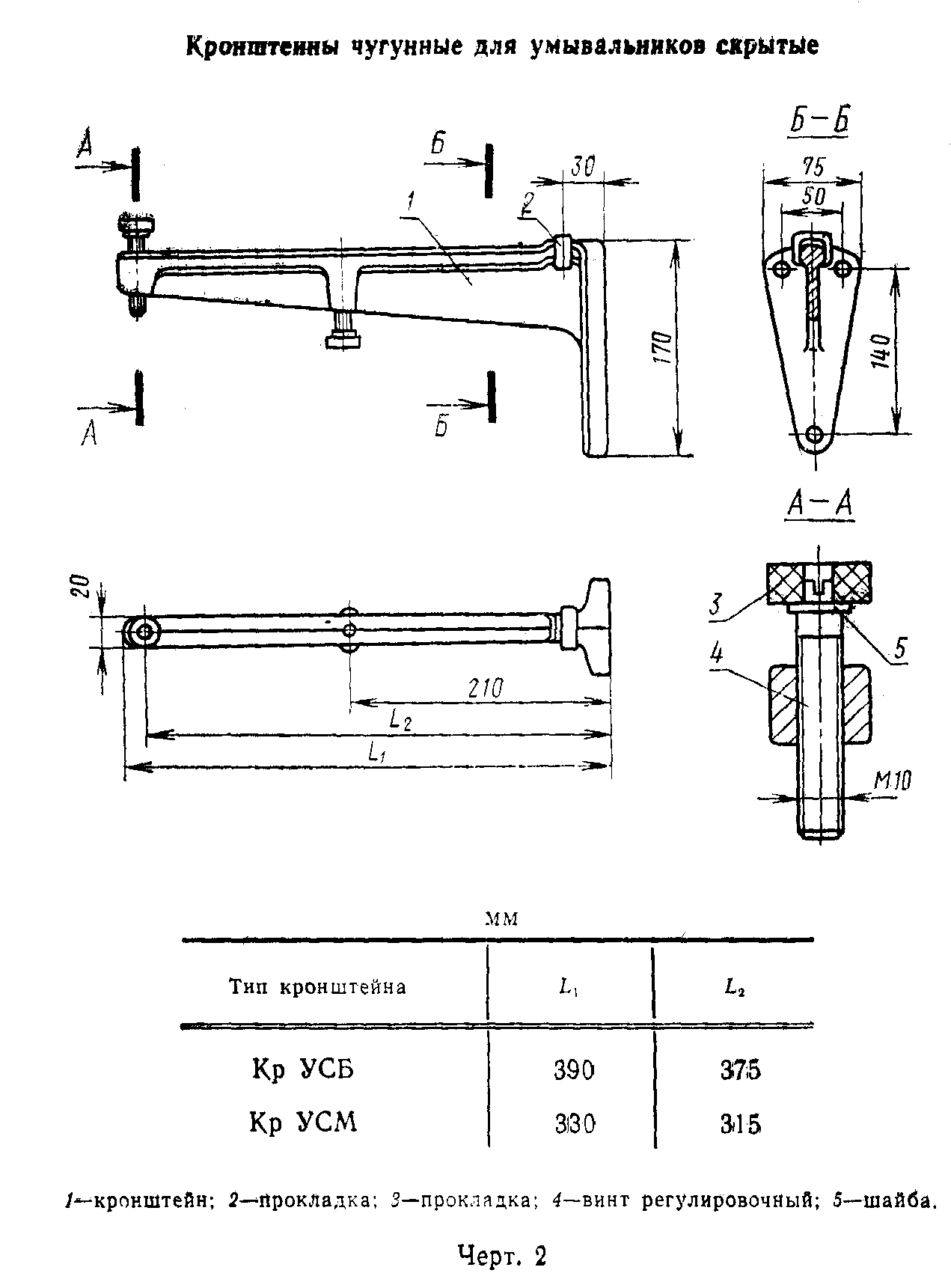 "Чертеж 2. Кронштейны чугунные для умывальников скрытые"Условное обозначение кронштейна чугунного для умывальника скрытого большого:Кр УСБ ГОСТ 1153-76То же, малого:Кр УСМ ГОСТ 1153-76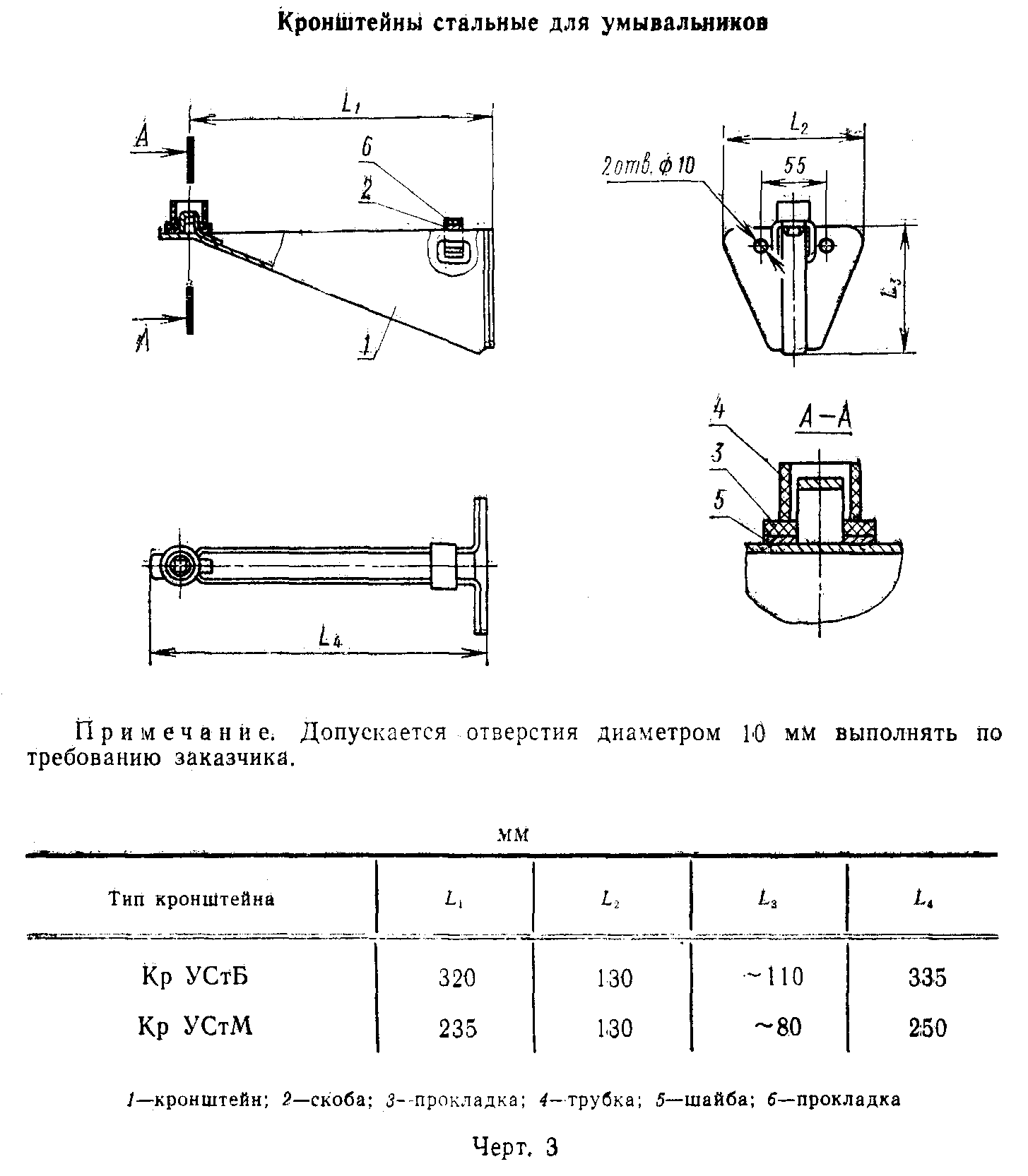 "Чертеж 3. Кронштейны стальные для умывальников"Условное обозначение кронштейна стального для умывальника большого:Кр УСтБ ГОСТ 1153-76То же, малого:Кр УСтМ ГОСТ 1153-76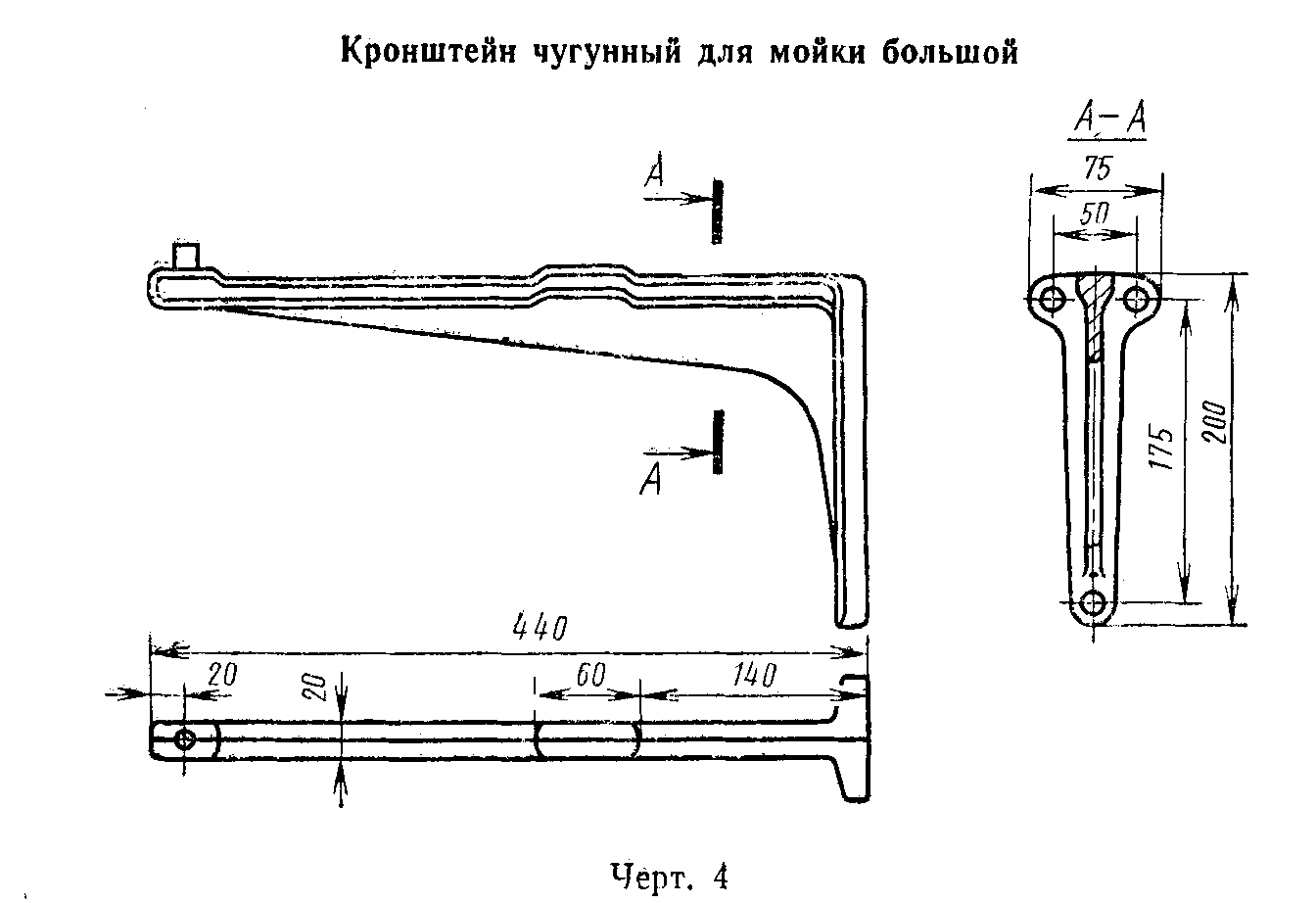 "Чертеж 4. Кронштейн чугунный для мойки большой"Условное обозначение кронштейна чугунного для мойки большого:Кр МБ ГОСТ 1153-76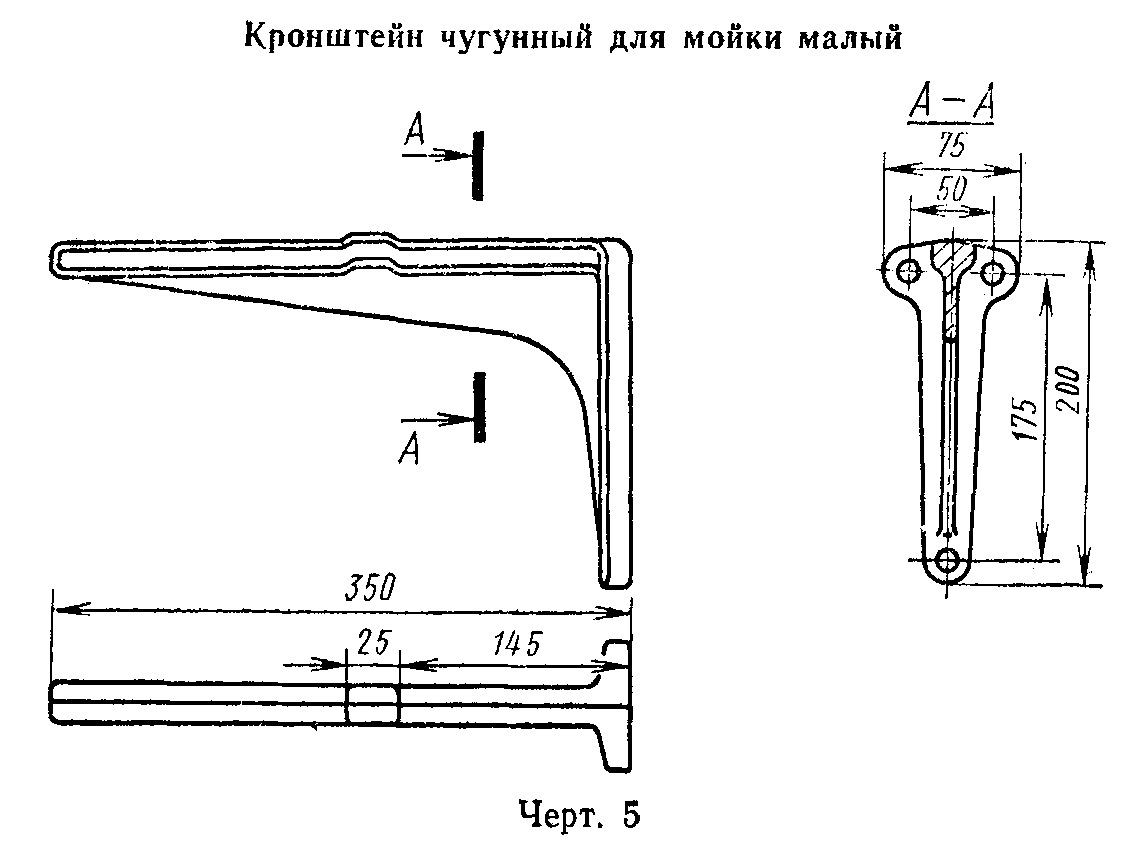 "Чертеж 5. Кронштейн чугунный для мойки малый"Условное обозначение кронштейна чугунного для мойки малого:Кр ММ ГОСТ 1153-762. Технические требования2.1. Кронштейны должны изготавливаться в соответствии с требованиями настоящего стандарта по рабочим чертежам, утвержденным в установленном порядке.2.2. Для изготовления кронштейнов и их деталей должны применяться следующие материалы:а) для изготовления чугунных кронштейнов - серый чугун марки не ниже СЧ 12 - 28 по ГОСТ 1412-70;б) для изготовления стальных кронштейнов - сталь листовая по ГОСТ 16523-70;в) для изготовления регулировочных винтов - сталь углеродистая марки СтЗ по ГОСТ 380-71;Взамен ГОСТ 380-71 в части требований к сортовому и фасонному прокату постановлением Госстандарта СССР от 23 марта 1988 г. N 677 с 1 января 1990 г. введен в действие ГОСТ 535-88См. также ГОСТ 380-94 "Сталь углеродистая обыкновенного качества. Марки", введенный в действие с 1 января 1998 г. постановлением Госстандарта РФ от 2 июня 1997 г. N 205г) для изготовления прокладок - резина листовая мягкая по ГОСТ 7338-77 или по ТУ 38-105376-72, группа В, трубка резиновая по ГОСТ 3747-78 или по ГОСТ 5496-78.2.3. На поверхности чугунных кронштейнов, прилегающей к стене, не допускаются выступы и приливы, создающие неустойчивое положение кронштейна при креплении его к стене.2.4. Погнутость стальных кронштейнов и наличие заусенцев на их наружной поверхности не допускаются; коробление поверхности, прилегающей к стене, не должно быть более 2 мм.Коробление поверхности, прилегающей к стене, в кронштейнах высшей категории качества не должно быть более 1 мм.(Измененная редакция, Изм. N 1).2.5. Основные размеры метрической резьбы на деталях крепления чугунных кронштейнов должны соответствовать требованиям СТ СЭВ 182-75, а поля допусков на нее - грубому классу точности согласно ГОСТ 16093-70.Резьба должна быть чистой и не иметь поврежденных ниток.2.6. Кронштейны должны быть окрашены водостойкими красками белого цвета или светлых тонов, соответствующих эталонам, утвержденным в установленном порядке, по предварительно огрунтованной поверхности или покрыты стеклоэмалью белого цвета.Окрашенные поверхности не должны иметь подтеков, пузырей, отлипов и не покрытых краской мест.Эмалевое покрытие должно иметь ровную, гладкую и блестящую поверхность и быть прочно сцепленным с металлом кронштейна.Внешний вид окрашенных поверхностей стальных кронштейнов высшей категории качества должен быть не ниже VI класса по ГОСТ 9.032-74.(Измененная редакция, Изм. N 1).2.7. Кронштейны должны поставляться потребителю комплектно.В состав комплекта открытых чугунных кронштейнов входят: два кронштейна, шесть стальных кадмированных или оцинкованных шурупов 8 х 70 или 6 х 70 по ГОСТ 1144-70 и резиновые прокладки. В комплект скрытых кронштейнов дополнительно входят два регулировочных винта с прокладками.Стальные кронштейны поставляются только с резиновыми прокладками.3. Правила приемки3.1. Кронштейны должны быть приняты техническим контролем предприятия-изготовителя.3.2. Кронштейны поставляются партиями. Размер партии устанавливается соглашением между предприятием-изготовителем и потребителем. В партии должны быть кронштейны одного типа.3.3. Потребитель имеет право производить контрольную проверку качества кронштейнов и соответствия их требованиям настоящего стандарта, соблюдая нижеприведенный порядок отбора образцов и применяя указанные в разд.4 методы проверки.3.4. Для контрольной проверки потребителем внешнего вида, размеров, наличия коробления и качества покрытия отбирают от партии 2% кронштейнов, но не менее 5 шт.3.5. Если при контрольной проверке хотя бы одно изделие по какому-либо показателю не будет удовлетворять требованиям настоящего стандарта, производят повторную проверку по этому показателю удвоенного количества изделий той же партии. В случае неудовлетворительных результатов повторной проверки партия изделий приемке не подлежит.4. Методы проверки4.1. Внешний вид кронштейнов проверяют при естественном; или искусственном освещении, обеспечивающим освещенность не менее 200 лк, визуально без применения увеличительных приборов.4.2. Размеры изделий проверяют универсальным или специальным металлическим измерительным инструментом, резьбы - резьбовыми предельными калибрами.4.3. Проверка качества эмалевого покрытия и прочность сцепления его с металлом производят остукиванием кронштейна деревянным молотком массой 300 г; при этом не должно быть слышно дребезжащего звука, покрытие не должно отслаиваться, растрескиваться или отскакивать от металла.4.4. Коробление поверхности кронштейна, прилегающей к стене, проверяют на контрольной плите с помощью щупа.5. Маркировка, упаковка, транспортирование и хранение5.1. На каждом кронштейне должен быть обозначен товарный знак предприятия-изготовителя; место обозначения указанного знака определяется предприятием-изготовителем.Стальные кронштейны, которым в установленном порядке присвоена высшая категория качества, должны быть замаркированы также изображением государственного Знака качества по ГОСТ 1.9-67.(Измененная редакция, Изм. N 1).5.2. Для транспортирования кронштейны должны быть упакованы в деревянные решетчатые ящики по ГОСТ 12082-77, ГОСТ 2991-76 или ГОСТ 18617-73.При упаковке стальных кронштейнов между ними перекладывают жгуты из соломы или бумаги, древесную стружку, а между рядами - деревянные прокладки или такие же жгуты.Масса брутто ящика не должна превышать 50 кг.5.3. Детали крепления кронштейнов и прокладки укладывают в бумажные мешки по ГОСТ 2226-75 или завертывают в бумагу в виде пакетов. Пакеты могут укладываться в ящики с кронштейнами.Взамен ГОСТ 2226-75 постановлением Госстандарта СССР от 29 июня 1988 г. N 2501 с 1 января 1990 г. введен в действие ГОСТ 2226-885.4. Транспортирование кронштейнов может производиться любым видом транспорта.5.5. Каждая партия кронштейнов должна сопровождаться паспортом установленной формы, в котором указывается:наименование министерства или ведомства, в систему которого входит предприятие-изготовитель;номер и дата выдачи документа;условное обозначение кронштейнов;количество кронштейнов;гарантийный срок;розничная цена (при поставке в торговую сеть);обозначение настоящего стандарта.Сопроводительные документы на стальные кронштейны, которым в установленном порядке присвоена высшая категория качества, должны содержать также изображение государственного Знака качества по ГОСТ 1.9-67.(Измененная редакция, Изм. N 1).5.6. На ящиках с кронштейнами несмываемой краской или на этикетке, наклеенной на ящик влагостойким клеем, должно быть указано:наименование предприятия-изготовителя;условное обозначение типа кронштейнов;количество кронштейнов в ящике;масса брутто ящика, кг;год и месяц изготовления.На бумажных мешках и пакетах с комплектующими деталями должно быть указано: "Комплектующие детали для кронштейнов типа ... ".Тара должна быть замаркирована согласно требованиям ГОСТ 14192-77.Взамен ГОСТ 14192-77 постановлением Госстандарта РФ от 18 июня 1997 г. N 219 введен в действие с 1 января 1998 г. ГОСТ 14192-965.7. Кронштейны должны храниться в сухих закрытых помещениях или под навесом, предохраняющим их от воздействия атмосферных осадков, рассортированными по типам.6. Гарантии изготовителя6.1. Предприятие-изготовитель должно гарантировать соответствие поставляемых кронштейнов требованиям настоящего стандарта.6.2. Гарантийным сроком при соблюдении потребителем условий транспортирования и хранения является один год со дня сдачи кронштейнов в эксплуатацию, но не более 18 месяцев со дня отгрузки их с предприятия-изготовителя.Гарантийный срок эксплуатации стальных кронштейнов, которым в установленном порядке присвоена высшая категория качества, - два года со дня сдачи в эксплуатацию, но не более двух с половиной лет со дня отгрузки предприятием-изготовителем.(Измененная редакция, Изм. N 1).